UWALNIAMY WYOBRAŹNIĘ!
INSTRUKCJA DO ZADANIA ZDALNEGO DLA UCZNIÓW KLASY IVDrodzy uczniowie,  przed Wami kolejne zadanie.
Zanim zdradzę Wam temat, spójrzcie na rysunki poniżej. Na każdym znajdziecie powtarzający  się kształt wskazany niebieską strzałką. 
Źródło: http://www.didatticarte.it/Blog/?p=11473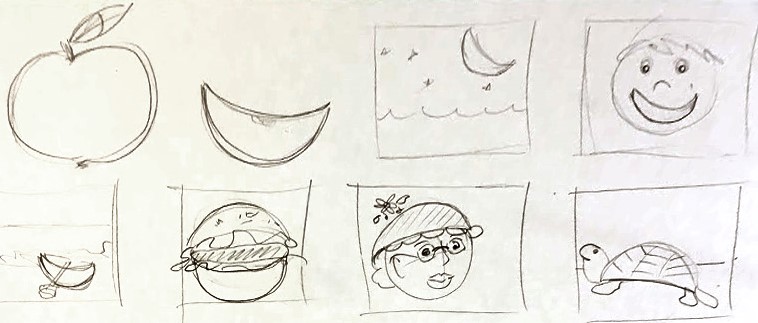 Podobnie jest w książce Iwony Chmielewskiej „ Cztery zwykłe miski”. Pretekstem do jej powstania były najzwyklejsze przedmioty codziennego użytku – cztery małe miski. Naczynia są zwykłe, ale książka o nich – niezwykła.„Cztery zwykłe miski” to ćwiczenie z wyobraźni. Autorka prezentuje w niej różne zastosowania czterech papierowych elementów. Można z nich uczynić np. księżyc, budzik, parasol albo czapkę z daszkiem. Ta książka to także zaproszenie do tworzenia własnych kompozycji oraz interpretowania prostych geometrycznych figur na różne sposoby.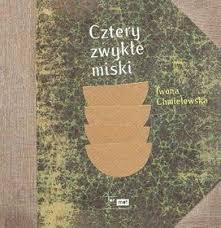 Poniżej kilka ilustracji z książki Iwony Chmielewskiej. Popatrzcie!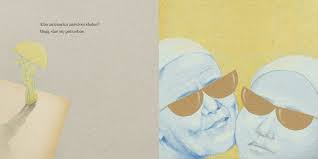 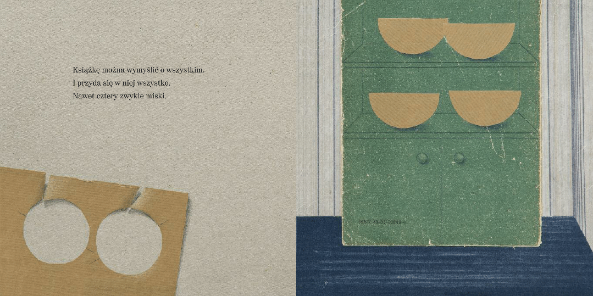                             Źródło: https://www.google.pl/search?hl=pl&tbm=isch&source=hp&biw=1131&bih=488&ei=zhiYXp7YDY7QaKSfnMAD&q=cztery+zwyk%C5%82e+miski&oq=cztery+zwyk%C5%82e+miski&gs_lcp=CgNpbWcQAzICCAAyBAgAEBg6BggAEAUQHkonCBcSIzYyZzg1ZzcxZzg3ZzgwZzc4Zzc5ZzY0ZzgwZzYxZzcxZzcxShsIGBIXMWcxZzFnMWcxZzFnMWcxZzFnMWc1ZzVQ_xdYwjFgqDRoAHAAeACAAUqIAZQKkgECMjCYAQCgAQGqAQtnd3Mtd2l6LWltZ7ABAA&sclient=img&ved=0ahUKEwie94KExezoAhUOKBoKHaQPBzgQ4dUDCAc&uact=5#imgrc=n_x4ANuSud2EsM, dostęp: 16.04.202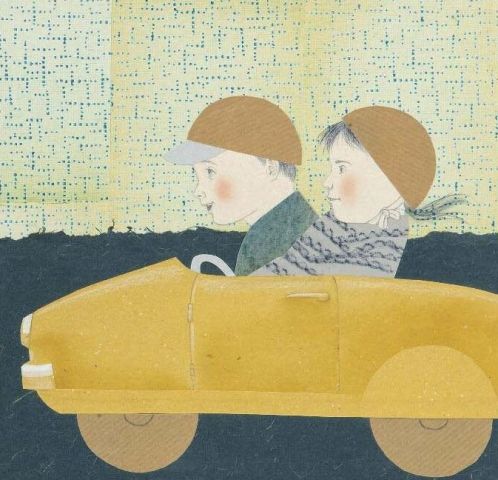 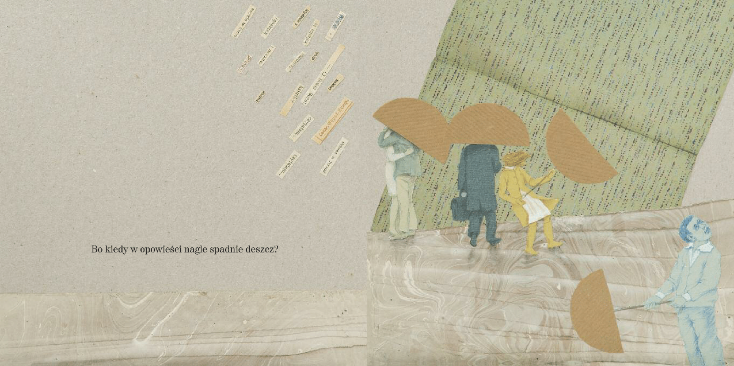 TEMAT ZADANIA: Tak, to są koła. Ale czy tylko?Co będzie potrzebne:biała kartka A4szary lub kolorowy papier nożyczkiklej kolorowe pisaki KROK PO KROKU:Na kartce ułożonej poziomo narysujcie w połowie kreskę.Z szarego lub kolorowego papieru wytnijcie dwa równe koła i przyklejcie po jednym na każdej części kartki.To są koła. Ale czy tylko?  Wykorzystując koła jako początek, wykonajcie DWA różne  KOLOROWE rysunki
                                                   Opracowanie: 
                                                   Elżbieta Witkiewicz, doradca metodyczny nauczycieli przedmiotów artystycznych
                                                   doradca.witkiewicz@odnpoznan.pl